3月28日“京彩就业”中国科学院大学2024届毕业生生物医药、地学资环类专场双选会本场双选会有中国科学院植物研究所、国药赛诺根生物科学（北京）有限公司、中国医药对外贸易有限公司、中化地质矿山总局地质研究院、中国科技出版传媒股份有限公司、中国船舶集团环境发展有限公司等近60家用人单位参会，覆盖科学研究和技术服务业，生物科学技术，制造业，信息传输、软件和信息技术服务业等众多行业，提供工作岗位千余个！欢迎有就业择业需求的毕业生积极参与。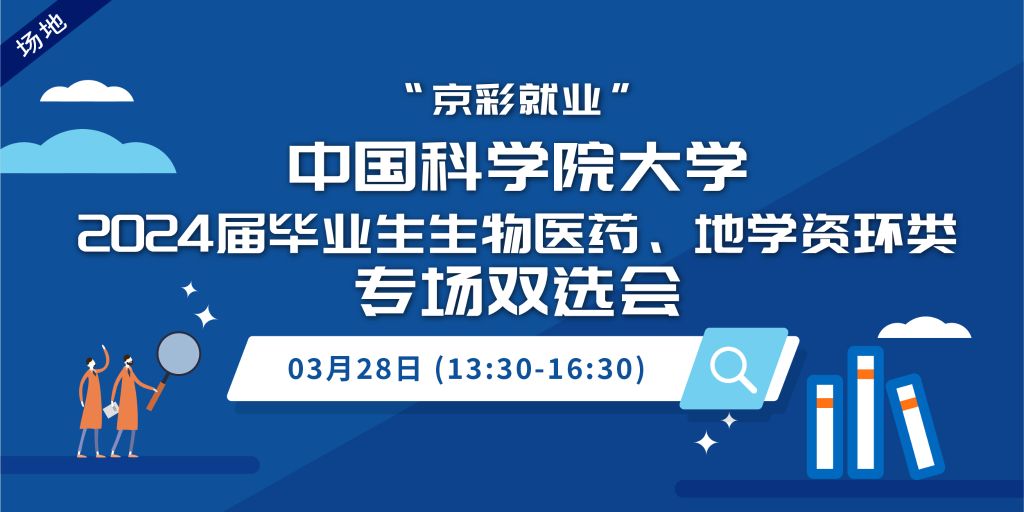 举办时间：2024年3月28日下午13:30-16:30举办地点：中国科学院大学奥运村校区体育场（北京市朝阳区奥运村街道大屯路甲3号）参会单位名单*参会单位请以实际到场为准了解参会单位详细招聘简章及岗位需求请扫码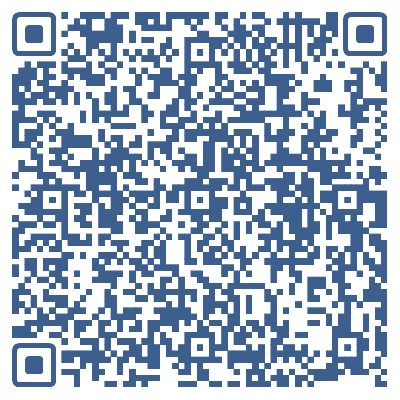 用人单位参会需知1.请用人单位于会期当日13:00前抵达场地签到。举办地点：中国科学院大学奥运村校区体育场（北京市朝阳区奥运村街道大屯路甲3号）。学校为每家用人单位提供标准展位1个，宣传品请单位自备，交通和食宿请自理。2.由于校内车位紧张，建议乘坐公共交通出行，行人、车辆请从学校南门进校。3.咨询电话：010-60910225。序号预约企业1山东协和学院2雷诺丽特朗活医药耗材（北京）有限公司3曼迪匹艾（北京）科技服务有限公司4国药赛诺根生物科学（北京）有限公司5谱尼测试集团股份有限公司6北京同仁堂股份有限公司7甘李药业股份有限公司8北京大北农生物技术有限公司9中国生物多样性保护与绿色发展基金会10北京北启生物医药有限公司11北京研邦新材料科技有限公司12北京石墨烯研究院13北京食品科学研究院14滨州魏桥国科高等技术研究院15杭州联川生物技术股份有限公司16中国健康传媒集团有限公司17中国医药保健品有限公司18北京英赛嘉华知识产权代理有限责任公司19北京万全德众医药生物技术有限公司20上海浩荟管理咨询有限公司21北京博奥晶方生物科技有限公司22北京医智影科技有限公司23北京中科科英科技有限公司24石药控股集团有限公司25中国科学院植物研究所26斯丹姆（北京）医药技术集团股份有限公司27欧蒙医学诊断（中国）有限公司28山西锦波生物医药股份有限公司29北京百普赛斯生物科技股份有限公司30中国医学科学院医学实验动物研究所31北京基因启明生物科技有限公司32中国医药对外贸易有限公司33晨光生物科技集团股份有限公司34山东维真生物科技有限公司35天士力医药集团股份有限公司36中关村空间信息产业技术联盟37北京瞭望神州科技有限公司38北京慧辰资道资讯股份有限公司39天津一瑞生物科技股份有限公司40北京生命科学研究所41北京迪安医学检验实验室有限公司42北京数慧时空信息技术有限公司43北京脑科学与类脑研究所44徐州医科大学45百泰生物药业有限公司46北京淇方天环保科技有限公司47中化地质矿山总局地质研究院48北京百奥几何生物科技有限公司49盎亿泰地质微生物技术（北京）有限公司50新桥医院51北京凡知医学科技有限公司52中国科技出版传媒股份有限公司53中国船舶集团环境发展有限公司54西南医科大学附属医院55北京上药爱心伟业医药有限公司56亚通石化集团有限公司57超目科技（北京）有限公司58北京同立海源生物科技有限公司59九芝堂美科（北京）细胞技术有限公司60北京芯智达神经技术有限公司61耀海生物技术（北京）有限公司